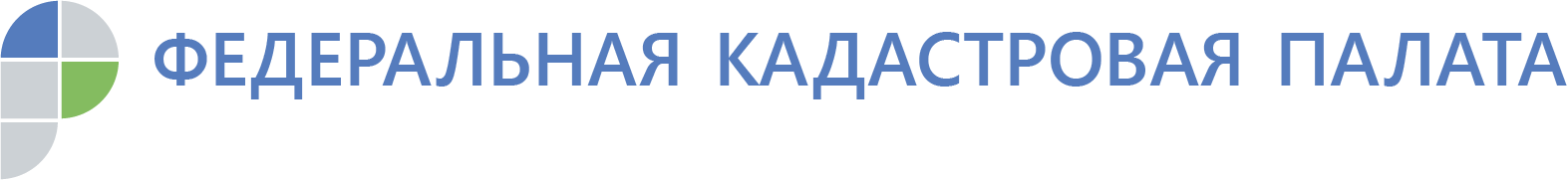 Контакты для СМИ  тел.: 8(863)210-70-08, доб. 2447 или 2471 press@61.kadastr.ru